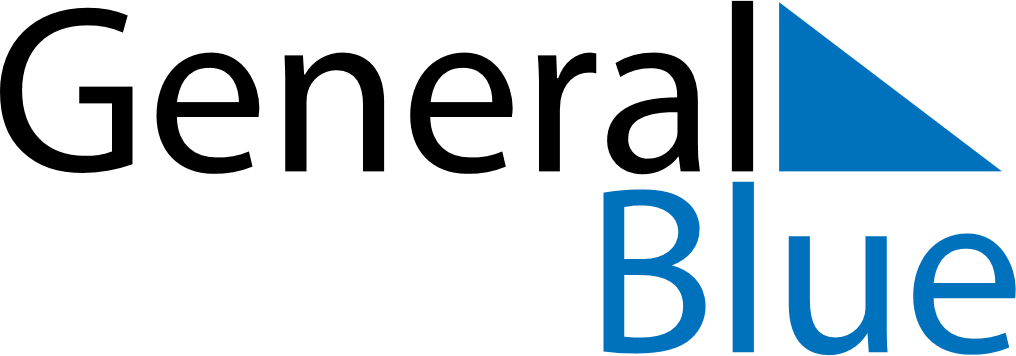 Weekly Meal Tracker December 8, 2019 - December 14, 2019Weekly Meal Tracker December 8, 2019 - December 14, 2019Weekly Meal Tracker December 8, 2019 - December 14, 2019Weekly Meal Tracker December 8, 2019 - December 14, 2019Weekly Meal Tracker December 8, 2019 - December 14, 2019Weekly Meal Tracker December 8, 2019 - December 14, 2019SundayDec 08MondayDec 09MondayDec 09TuesdayDec 10WednesdayDec 11ThursdayDec 12FridayDec 13SaturdayDec 14BreakfastLunchDinner